Today’s ServiceMarch  24, 2019Call to Worship                                                                                                                                                                                        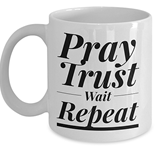 Hymn AnnouncementsPrayer RequestsMusicSermonOffering From the PastorPart of growing up is taking responsibility for oneself.  Each one of us has the personal responsibility to “repent and believe the good news” (Mark 1:15) and then to glorify the Lord with good works (Eph. 2:10).  Paul’s message to the Ephesians…and to us…is we cannot evade our personal responsibility to exercise faith in Christ which demonstrates itself in our temperament, speech and view of material blessings (Eph. 4:25-32) all couched in God’s love.  Jesus said, “By this all people will know that you are my disciples, if you have love for one another” (John 13:35).  Our call?  Be spiritually responsible, giving way to God’s love, way and will!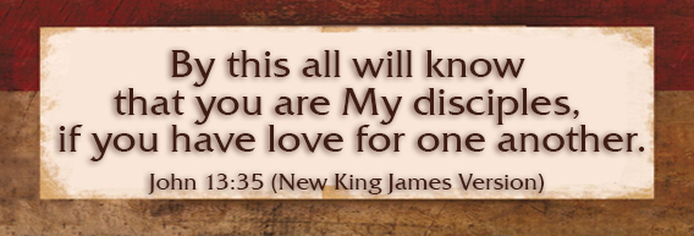 Pastor TonyChurch InformationLast Week’s giving:       $       780           Month to date:      $    3,994Weekly Goal:                 $        875	        Previous month:   $     4,2202019 Weekly Average: $     1,115          Monthly Goal:       $     3,500EldersTony Raker (Pastor)..……………………...........     tonyraker@yahoo.comDelmas (Moe) Ritenour   …………………………..  moemar@shentel.net Finance:  Anthony Sinecoff…………………………..  sinecoff@gmail.com                 Linda Fraley ………………………………..  lindaf12@shentel.net Media:  Rob Moses & Scott TuckerBulletin: Rob Moses ……………….  admin@graceevfreechurchva.org Breakfast: Tammy Copeland ……….…tammyscopeland@gmail.comAdult Sunday School 9:45 am……………………………………..  Linda Fraley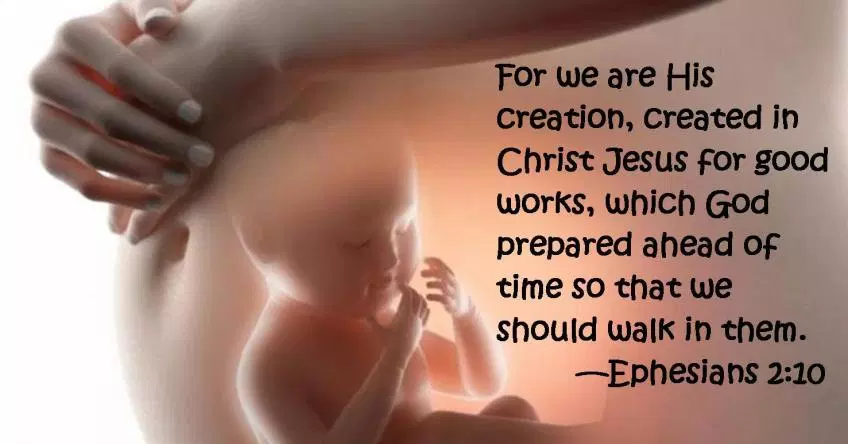 Grace Evangelical Free Church718 E Queen Street, Strasburg, VA 22657,     540-465-4744 msg ph  https://graceevfreechurchva.org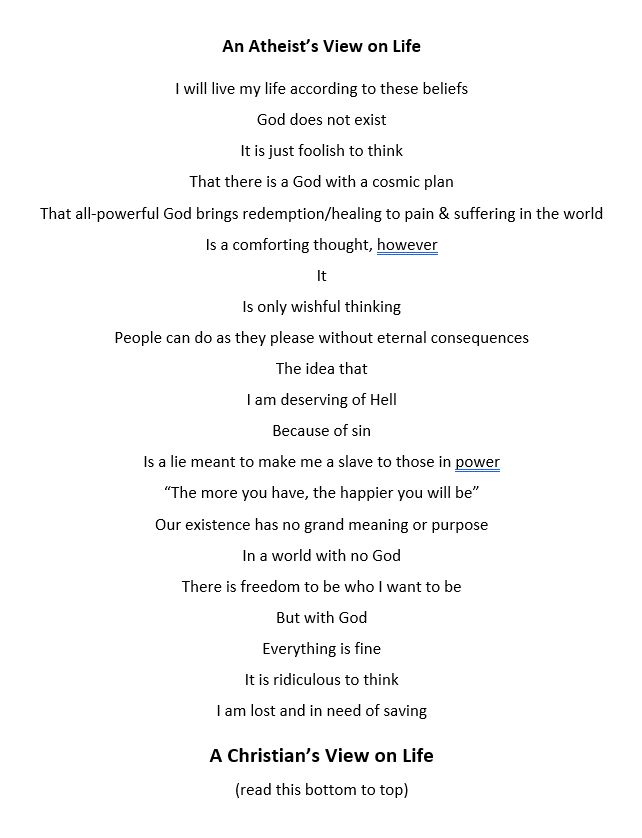 